Week 7Year 5 Maple1st – 5th MarchOnline lessons will be on Monday and Friday between 9.40 and 10.10am.Year 5 Maple1st – 5th MarchOnline lessons will be on Monday and Friday between 9.40 and 10.10am.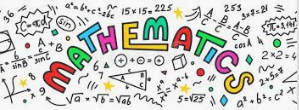 White Rose Maths Workbook pages 14-25Monday – pages 14-17Tuesday – pages 18-20 Wednesday – pages 21-22 and Nrich ChallengeThursday – pages 23-25Friday – TT Rockstars and Oak Academy LessonTimes Tables Rockstars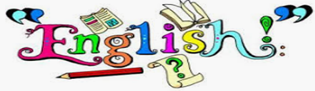 CGP English Booklets Monday – Comprehension – An Astronaut’s Guide to Life on Earth pages 4-5 and The Mystery of the Stolen Spacesuit (Home Learning Pack)Tuesday – Writing Book –The Life of Galileo pages 15-17Wednesday – Writing Book –Swans Strom School pages 18 -20Thursday – Creative Writing Task 2 – The AscentFriday – Spelling Shed (HIVE) and Oak Academy LessonSpelling Shed - week 7 list in your pack – Practice every day.  (HIVE on Friday)Reading - 30 minutes a day TopicActivity from Space Topic learning gridActivity from Year 5 Home Learning Pack – This week try The Mystery of the Stolen Spacesuit and The History of AstronomyPlease remember to go to the lessons on the official Department for Education Oak National Academy website https://www.thenational.academy/ Select your year group and subject, watch the lesson and do the activity.Please remember to go to the lessons on the official Department for Education Oak National Academy website https://www.thenational.academy/ Select your year group and subject, watch the lesson and do the activity.